                    OCEAN FRESH, INC.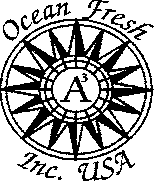 d/b/a Job Exchange     ________________________________________________________________________________________          2001 Beacon Street, Suite 107 Brighton, MA 02135"Биржа Труда" или Job Exchange помогает найти работу! На рынке штата Массачусетс, наш офис работает с 1997-го года. В течении этого времени, мы нашли работу для сотни квалифицированных сотрудников в разных специальностях. Мы поможем вам официально получить работу, как временную, так и постоянную. Если вам нужна работа в офисе, заводе, медицинском учреждении, на складе или стройке, то оставьте заявление в нашем офисе. Мы подберем работу в кратчайшие сроки. Мы единственная русскоговорящая лицензированная компания в Бостоне по трудоустройству населения. У нас всегда много вакансий и мы можем вас устроить в короткие сроки! По всем интересующим вопросам просим обращаться по телефону (617) 232-1483 или на электронную почту jobexchangeinc@gmail.com. С уважением,